INFORMASJON TIL FORELDRE MED BARN I SKOLEFRITIDSORDNINGEN PÅ MOSTERØY SKOLE 2020-2021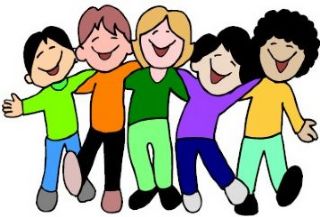 Presentasjon av personaletLeder:			Morten DanielsenAssistenter:		Anne Tove Aske			Kristin Tendenes (morgen)			XX			XXIngrid Galta Von Sundt (morgen)Zuzana Reianes                                   Marit I Bertelsen (morgen)Tone Brit Sørheim                                    XX                                    XX                                    I tillegg vil 2 lærlinger starte hos oss fra høsten avRektor:		Kristin SurnevikSkolefritidsordningen (heretter kalt SFO)Mosterøy SFO er kommunal, dvs. at den blir drevet i samarbeid mellom kommune og skole. Kommunen setter rammene, dvs. åpningstider, priser, lokaler og personale. SFO står for selve innholdet i hverdagen. Se Lov om grunnskolen og den videregående opplæringen § 13-7.Rektor er øverste leder. Leder for SFO står for den daglige driften i samarbeid med assistentene.SFO har et utvidet tilbud som gjelder alle ferier, utenom juli måned. Feriedagene er åpne fra 0700-1630. Vi holder stengt alle planleggingsdager og helligdager. Onsdag før påske, julaften og nyttårsaften holder vi åpent til kl 1200. SFO har åpent fra 0700 til 0845 hver morgen, og etter skoletid frem til 1630 hver dag. Hva er SFO?SFO er en omsorgs- og tilsynsordning før og etter skoletid (barnas fritid). Barna gis større ansvar og frihet enn f.eks i barnehagen.Vi driver med fritidsaktiviteter. Både voksenstyrte aktiviteter og hvor barnas velger selv. Vi som voksne rollemodeller på SFO skal legge til rette for disse valgene og de aktivitetene som barna ønsker å drive med. Dette skal resultere i at barna ser konsekvensene av sine egne valg, og deretter lærer av det.Det gis følgende tilbud100 % plass: 3011 kroner per måned60 % plass: 2072 kroner per måned (3 dager i uken)Ferietilbudet på SFO nå er inkludert i det ordinære tilbudet. (barn med 60% plass går tilsvarende dager i ferier) Ellers ligger alt av informasjon om SFO på kommunens hjemmeside:                                                                        https://www.stavanger.kommune.no/barnehage-og-skole/sfo---skolefritidsordningen/KontaktDet er svært viktig at dere har nummeret til SFO-mobilen tilgjengelig; 90 64 77 72(f.eks for å finne oss hvis vi er på tur i nærmiljøet)InnholdetFor tiden er satsningsområdene for SFO; friluftsaktiviteter, matlaging, bordskikk og        sosial kompetanse.Slik ser dagsrytmen ut:           Kl 0700	SFO åpner og barna spiser medbrakt frokost / leker           Kl 0830	barna leker ute           Kl 0845	skolen starter           Kl 1145-14.20	-barna kommer fra skolen, ulikt hver dag (se timeplan for klassen)			-leksehjelp i skolens regi for de som har meldt seg på-måltid (knekkebrød/skiver eller varmrett)			-aktiviteter/frilek ute eller inne            Kl 1630	SFO stenger!AktivitetsgrupperVi har flere faste aktiviteter i uken. (matgrupper, turgrupper, spillegrupper og gym 2 dager i uken) Aktivitetene starter opp i september når vi er ferdige med tilvenningen av de nye barna.Omsorg/trygghetVi legger stor vekt på at barna skal føle seg trygge når de er på SFO, og at de skal bli hørt. Vi gir tilbakemelding til de foresatte dersom vi får signaler om at noe ikke er som det bør være. Vi oppfordrer også dere foresatte til å gi oss tilbakemelding hvis dere synes barna ikke har det bra på SFO. Bare da kan vi gjøre noe for å bedre situasjonen. SAMARBEID ER VIKTIG!SamarbeidVi samarbeider med flere instanser (PPT, helsesøster, lærerne osv.). Men de viktigste samarbeidspartnerne er dere som foreldre. Noen av forutsetningene for at samarbeidet skal bli optimalt er at dere: formidler viktig informasjon om barnaholder dere oppdatert på informasjon fra SFOer tilgjengelig på telefon på dagtidgir tilbakemeldinger innen tidsfristersørger for at det finnes skiftetøy og ytterklær etter årstideneREGNTØY – STØVLER – SKIFTETØY skal alltid være på plass hver dag.BeskjederVi forventer at barna møter på SFO til de tider som er avtalt med hjemmet. Ved fravær eller endring i oppholdstid skal de foresatte kontakte oss, enten på telefon eller via meldeboka.Det blir ikke tatt hensyn til muntlige beskjeder fra barnet.. Dette på grunn av sikkerhet. Vanligvis ringer vi ikke hjem og sjekker om det barnet sier stemmer. Dette gjelder alle fra 1.-4.klasse.. All relevant informasjon om SFO vil finnes på en eller flere av følgende plasser; www.minskole/mosterøy.no , på mail, tavla ved SFO eller hos de SFO-ansatte.MatBarna får knekkebrød og skiver 3-4 dager i uken. 1-2 dager lager vi sunn varm mat. Til frokost får barna juice eller vann. Måltidet er vanligvis den eneste samlingsstunden i løpet av dagen.For at dette skal bli en positiv opplevelse, legger vi vekt på at barna har god bordskikk. Barna vil også få trening i å smake på ny mat. Er det fint vær, hender det vi spiser utendørs.LeksearbeidSkolen tilbyr en halv time leksehjelp fra mandag til og med torsdag etter skoletid. Mer info kommer ved oppstartBursdagsfeiringDa synger vi bursdagssang (vi tar med barn med bursdag i helgene men ikke i ferier)          Det er ikke vanlig å ta med kjeks, is, frukt e.l. til bursdager, men det er lov hvis dere vil.MedbarnsamtalerPå vinteren har vi individuelle samtaler med hvert barn hvor vi kartlegger trivselen på SFO. Disse gjennomgås med personalet, og det vil bli gitt tilbakemelding til foresatte dersom det skulle være nødvendig. Et sammendrag fra undersøkelsen vil bli sendt ut på mail.TrivselsundersøkelseHver vår blir det delt ut en anonym trivselsundersøkelse for barna som går på SFO. Der skal både barn og foreldre svare på hvor godt fornøyd de er med SFO. Vi håper at dere gir beskjed til oss underveis dersom det er noe dere ikke er fornøyd med. Et referat fra undersøkelsen vil bli sendt ut på mail.Oppsigelse/endringFrist for oppsigelse eller reduksjon av type plass er 2 måneder. Utvidelse av plass tas fortløpende. Dere foreldre har ansvaret for å gjøre dette selv i vår foreldreportal på nettet;https://stavangerg2.ist-asp.com/NO01103-pub/login.htmSykdomDersom barnet ikke føler seg helt i form vil vi ta en telefon hjem slik at dere som foreldre får være med på å vurdere saken. Prøv å komme så raskt som mulig dersom barnet er sykt.MånedsbrevHver måned gir SFO ut et månedsbrev. Her oppsummeres måneden aktiviteter sammen med annen informasjon. Dette brevet blir send ut på mail til alle foreldre i begynnelsen av måneden. Velkommen til Mosterøy SFO!Morten Danielsen    SFO-leder                                                          